St. George’s Church - 	2023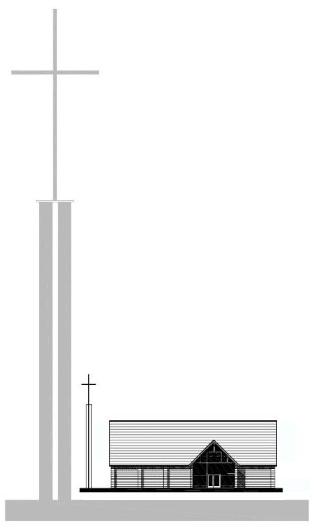 “As for me and my family, we will serve the LORD.”
							Joshua 24 v 15 (NLT)St. George’s Church - 	2023“As for me and my family, we will serve the LORD.”
							Joshua 24 v 15 (NLT)St. George’s Church - 	2023“As for me and my family, we will serve the LORD.”
							Joshua 24 v 15 (NLT)St. George’s Church - 	2023“As for me and my family, we will serve the LORD.”
							Joshua 24 v 15 (NLT)